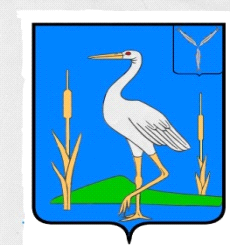 АДМИНИСТРАЦИЯБОЛЬШЕКАРАЙСКОГО МУНИЦИПАЛЬНОГО ОБРАЗОВАНИЯ РОМАНОВСКОГО МУНИЦИПАЛЬНОГО РАЙОНА  САРАТОВСКОЙ  ОБЛАСТИПОСТАНОВЛЕНИЕ№59от 08.11.2019 годас. Большой КарайОб утверждении  Правил содержания                                                                                             домашних животных и птицы на территории                                                                                     Большекарайского  муниципального  образования     Руководствуясь ФЗ  от 30.03.99 N 52-ФЗ "О санитарно-эпидемиологическом благополучии населения", от 07.07.2003 N 112-ФЗ "О личном подсобном хозяйстве", от 26.12.2008 N 294-ФЗ "О защите прав юридических лиц и индивидуальных предпринимателей при осуществлении государственного контроля (надзора) и муниципального контроля", Федеральным законом от 10.01.2002 N 7-ФЗ "Об охране окружающей среды", Кодексом Российской Федерации об административных правонарушениях, Законом Российской Федерации от 14.05.93 N 4979-1 "О ветеринарии", Уставом Большекарайского муниципального образования Романовского муниципального района Саратовской области                              ПОСТАНОВЛЯЮ:Утвердить «Правила содержания   домашних животных и птицы на территории Большекарайского  муниципального образования» согласно приложению.Обнародовать данное постановление в установленном порядке.Контроль за исполнением настоящего постановления оставляю за собой.Глава Большекарайскогомуниципального образования				              Н.В.Соловьева                                                                       Приложение к постановлению                                                                                                   Администрации Большекарайского МО                                                                                                                   от 08.11. 2019 года № 59 «Правила содержания домашних животных ми  птицы  на территории  Большекарайского муниципального образования»Общие положенияФЗ  от 30.03.99 N 52-ФЗ "О санитарно-эпидемиологическом благополучии населения", от 07.07.2003 N 112-ФЗ "О личном подсобном хозяйстве", от 26.12.2008 N 294-ФЗ "О защите прав юридических лиц и индивидуальных предпринимателей при осуществлении государственного контроля (надзора) и муниципального контроля", Федеральным законом от 10.01.2002 N 7-ФЗ "Об охране окружающей среды", Кодексом Российской Федерации об административных правонарушениях, Законом Российской Федерации от 14.05.93 N 4979-1 "О ветеринарии", Уставом Большекарайского муниципального образования Романовского муниципального района Саратовской области (далее по тексту-  муниципальное образование).1.2.Настоящие Правила регулируют вопросы содержания домашних животных, скота, птицы, пчел и выпаса сельскохозяйственных животных и птицы на территории муниципального образования.      1.3. Содержание домашних животных разрешается при условии соблюдения их владельцами правовых, санитарно-гигиенических, ветеринарно-санитарных, жилищных и других норм, установленных действующим законодательством и настоящими Правилами, без нарушения законных прав и интересов других граждан.1.4.Требования правил являются обязательными для всех физических и юридических лиц и направлены на поддержание санитарного порядка, охрану окружающей среды, повышение безопасности населения.2. Основные понятия2.1. Настоящие Правила определяют:- условия содержания непродуктивных (домашних) животных и порядок их выгула;- условия и порядок содержания продуктивных (сельскохозяйственных) животных и птицы;- права и обязанности владельцев сельскохозяйственных животных и птицы;- порядок отлова и содержания безнадзорных домашних животных;-порядок захоронения, утилизации трупов (останков) домашних и безнадзорных животных, сельскохозяйственных животных и птицы и продуктов их убоя.Регистрация домашних животных, сельскохозяйственных животных и птицы осуществляется в соответствии с законодательством РФ.       2.2. В тексте настоящих Правил понятия и термины используются в следующих значениях:	- домашние животные - животные, исторически прирученные и разводимые человеком, находящиеся на содержании владельца в жилом помещении или при доме - собаки, кошки;- непродуктивные домашние животные – собаки, кошки, декоративные и экзотические животные;- сельскохозяйственные животные и птица – продуктивные (сельскохозяйственные) животные, используемые для производства продуктов и сырья животного происхождения;- владельцы домашних животных – юридические и (или) физические лица, имеющие домашних животных на праве собственности, на содержании и в пользовании или на иных правах, установленных законодательством Российской Федерации;- безнадзорные животные –домашние непродуктивные животные: собаки и кошки, независимо от породы, которые не имеют собственника либо собственник которых не известен, в том числе имеющие ошейник, находящиеся на улицах и в иных общественных местах без сопровождения и попечения со стороны лица не моложе десяти лет, а для сторожевых и (или) бойцовых, и (или) крупных собак, и (или) собак, проявляющих явно выраженные признаки агрессии к посторонним людям и (или) другим животным, –без сопровождения и попечения со стороны совершеннолетнего лица. - собаки, требующие особой ответственности владельца – собаки пород: бультерьер, американский стаффордширский терьер, черный терьер, ротвейлер, кавказская овчарка, южнорусская овчарка, среднеазиатская овчарка, немецкая овчарка, московская сторожевая, дог, боксер, бульдог, ризеншнауцер, доберман, мастино, мастифф, эрдельтерьер, ньюфаундленд, сенбернар, лайка, колли, бельгийская овчарка, бульмастиф, лабрадор, чау-чау, далматин, бладхаунд, командор, волкодав, пойнтер, королевский (большой) пудель и прочие собаки с высотой холки более ;- свободный выгул – выгул домашних животных без поводка и намордника;- короткий поводок – поводок длиной не более ;-отлов безнадзорных домашних животных - деятельность специализированных организаций, индивидуальных предпринимателей, имеющих специальное оборудование, технику и иные средства для осуществления отлова, изоляции, умерщвления и утилизации домашних животных.- защита домашних животных - меры, принимаемые самоуправления, юридическими лицами и гражданами для предотвращения и пресечения жестокого обращения или угрозы здоровью домашнего животного, предупреждения, облегчения страданий безнадзорных животных и розыска их владельцев, содержание и передача новым владельцам.- вакцинация домашнего животного - применение вакцин для создания у домашнего животного активного иммунитета против инфекционных болезней.- учету в похозяйственных книгах подлежат все виды животных, птиц и пчел. Владельцы животных, птиц и пчел должны своевременно вносить изменения численного и видового состава животных, птиц и пчел в похозяйственную книгу в соответствии с фактическими изменениями в хозяйстве.- учет осуществляет специалист администрации сельского поселения Васильевское. При приобретении сельскохозяйственных животных и птиц в обязательном порядке должна быть справка о ветеринарной и санитарной безопасности.- при введении и объявлении карантина, владельцы животных и птиц обязаны соблюдать правила карантина животных и птиц. Запрещается выгуливать больных животных и птиц, а также животных и птиц, на которых наложен карантин.2.3. Правила основываются на принципах нравственного и гуманного отношения к домашним животным, сельскохозяйственным животным и птице, распространяются на всех владельцев домашних животных, сельскохозяйственных животных и птицы включая организации независимо от организационно-правовых форм и форм собственности, находящиеся на территории муниципального.3. Общие правила содержания  домашних животных 3.1. Любое животное является собственностью владельца и, как всякая собственность, охраняется законом.
         3.2. Владелец животного обязан содержать его в соответствии с его биологическими особенностями, гуманно обращаться с ним, не оставлять его без присмотра, пищи и воды, не избивать и в случае заболевания животного вовремя прибегнуть к ветеринарной помощи. Владельцы животных обязаны поддерживать санитарное состояние дома и прилегающей территории.
          В случае невозможности дальнейшего содержания домашнего животного владелец обязан принять меры к дальнейшему устройству домашнего животного. 3.3. Владельцам животных следует предотвращать опасное воздействие своих животных на других животных и людей, а также обеспечивать тишину для окружающих в соответствии с санитарными нормами, соблюдать действующие санитарно-гигиенические и ветеринарные правила .        3.4. Число домашних животных, содержащихся в жилых помещениях, определяется условиями их содержания, которые должны соответствовать требованиям федерального законодательства в области охраны здоровья граждан, санитарно-эпидемиологического благополучия населения, общественного порядка, ветеринарии, нормам общежития и не нарушать права граждан.3.5. При обращении с домашними животными запрещается:- использование инвентаря и иных приспособлений, травмирующих домашних животных.- оставление домашних животных без пищи и воды, а также содержание в условиях, не соответствующих их естественным потребностям.- натравливание (понуждение к нападению) на людей или на других домашних животных.- организация и проведение зрелищных мероприятий, допускающих жестокое обращение с домашними животными.- организация, проведение и пропаганда боев с участием домашних животных.3.6. Животное может быть изъято у владельца по решению суда или в ином порядке в случаях, предусмотренных действующим законодательством.    3.7. Владельцы животных несут ответственность за здоровье, содержание, использование сельскохозяйственных животных и птицы, выпуск и реализацию продуктов животноводства несут владельцы этих животных. 4. Содержание домашних (непродуктивных) животных и порядок их выгула4.1. Содержание собак и кошек в отдельных квартирах, занятых одной семьей, допускается при условии соблюдения санитарно-гигиенических и ветеринарно-санитарных норм и правил и настоящих Правил, а в квартирах занятых несколькими семьями, лишь при наличии согласия всех проживающих и при отсутствии у соседей медицинских противопоказаний.4.2. Собака или кошка, нанесшая травму человеку, должна быть немедленно доставлена владельцем в ближайшую  ветеринарную лечебницу для осмотра и дальнейшего ветеринарного наблюдения за данным животным в течение 10 дней, пострадавший отправлен в медицинское учреждение.4.3. При выгуле собак владельцы должны соблюдать следующие требования: 4.3.1. Выводить собак из жилых помещений (домов) на улицу только на поводке. Это требование должно быть соблюдено и при возвращении с прогулки. 4.3.2. В многолюдных и общественных местах собака должна находиться только на коротком поводке и в наморднике. Спускать собаку с поводка можно только в наморднике, в малолюдных местах (лесных массивах, зеленых зонах, пустырях и т.п.) при условии обеспечения безопасности для жизни и здоровья людей, а также исключения нападения собаки на людей и других животных.         4.3.3.  При выгуле животных владельцы должны осуществлять сбор экскрементов.4.3.4. Запрещается выгул собак: - без сопровождающего лица; - лицами в состоянии алкогольного, наркотического и (или) токсического опьянения; - лицами, не достигшими 14-летнего возраста, собак, требующих особой ответственности владельца; - лицами, признанными недееспособными; - в местах проведения массовых мероприятий; - на кладбищах; -на территориях детских, образовательных, физкультурно-спортивных и медицинских организаций, организаций культуры, детских и спортивных игровых площадок и иных территориях, не предназначенных для выгула. 4.4. Запрещается допускать собак в здания, коммерческие сооружения временного характера, а также в помещения муниципальных, детских, образовательных, медицинских организаций, организаций, осуществляющих торговлю и оказывающих услуги общественного питания, бытового обслуживания, организаций культуры, религиозных организаций (объединений), кроме служебных собак и собак-поводырей. 4.5. Допускается оставлять собак на коротком поводке, не более одного часа в наморднике, у магазинов, аптек, учреждений и т.п. 4.6. При временном помещении собаки на привязь в общественных местах владелец собаки обязан: - исключить возможность самопроизвольного снятия собаки с привязи; - исключить возможность нападения собаки на людей; - обеспечить возможность свободного и безопасного передвижения людей и проезда транспортных средств. 4.7.  Запрещается купать животных в водоемах -  местах массового купания.4.8. Собаки, независимо от породы, принадлежности и назначения, находящиеся без владельца и намордника на улицах, площадях, рынках, автостанциях, в других общественных местах, а также кошки, находящиеся вне квартиры (дома), считаются бродячими и подлежат отлову. Отлов бродячих собак и кошек, а также их утилизация (уборка трупов) производится специализированным предприятием. За возвращение домашних животных владельцы их оплачивают фактические расходы за отлов, кормление, содержание и ветеринарную обработку.     	4.9. В случае если собака (или другое домашнее животное) не было привито против бешенства и не имело иммунитета, укусило человека, владелец собаки (другого домашнего животного) подвергается административному наказанию, согласно действующего законодательства.      4.10. При детских, лечебных, торговых учреждениях и предприятиях разрешается содержать только сторожевых собак, обязательно на привязи, и в условиях, исключающих возможность их контакта с детьми и взрослыми.5. Содержание  продуктивных (сельскохозяйственных) животных и птицы    	5.1. Сельскохозяйственные животные и птица должны содержаться в количестве и в помещениях, отвечающих ветеринарным, санитарно-техническим нормам, с учетом зоотехнических требований.    	5.2. При планировке и строительстве личных подсобных хозяйств граждан должно быть предусмотрено создание благоприятных условий для содержания сельскохозяйственных животных и птицы, для предупреждения загрязнения окружающей природной среды производственными отходами и возбудителями заразных болезней животных.      	5.3. Строительство хозяйственных построек для содержания и разведения сельскохозяйственных животных необходимо производить в соответствии с Постановлением Главного государственного санитарного врача РФ от 10-04-2003 38 о введении в действие САНПИН 2-2-12-1-1-1200-03, согласно которому определены расстояния от мест содержания животных до жилых помещений. В соответствии вышеуказанным документом в личных подсобных хозяйствах граждан расстояния от помещений и выгулов (вольеров, навесов, загонов) для содержания и разведения животных до жилых помещений должны быть не менее указанных в таблице:5.4. Содержание мелких животных и птицы5.4.1. Мелкие животные и птица должны содержаться в специально оборудованных, в соответствии с санитарными и ветеринарными нормами, помещениях и загонах, исключающих их проникновение на территорию соседних участков. 5.4.2.  Выгул водоплавающей птицы должен производиться только на естественных водоемах, либо на искусственно созданных в пределах приусадебного участка запрудах. Создание искусственных запруд, загонов за пределами участка запрещено. 5.4.3.  Выгул водоплавающей птицы до естественных водоемов и обратно осуществляется под присмотром ее владельца, либо ответственного лица. 5.4.4.  В хозяйственных постройках или вблизи них должны быть оборудованы площадки для сбора навоза и помета, которые должны освобождаться от содержимого  по мере накопления и дезинфицироваться. Складирование навоза за пределами подворья – запрещено.   5.4.5. Запрещается содержание сельскохозяйственных животных и птицы в местах отдыха населения.    5.4.6.  Категорически запрещается содержать в домашних условиях хищников, хищных рептилий, змей, ядовитых насекомых, пауков и других животных, опасных для жизни окружающих. 5.5. Содержание крупного рогатого скота, мелкого рогатого скота, свиней, лошадей.5.5.1.  Владельцы животных должны своевременно проводить ветеринарную обработку скота. В случае обнаружения болезни животных срочно обращаться к ветврачу.5.5.2.Содержание сельскохозяйственных животных на территории муниципального образования определяется как стойлово-пастбищное:- в зимний период - стойловый способ – без выгона на пастбище с содержанием животных в приспособленных для этого помещениях;- в весенне-летне-осенний период - пастбищный способ - выгон скота днем на пастбище для выпаса общественного стада.     5.5.3. Выпас скота производится только в отведенных для этих целей местах, за пределами населенного пункта, под присмотром ответственного лица (пастуха). Бесконтрольный выпас скота и других животных на территории населенных пункта и за его пределами категорически запрещен. Не допускать выпас скота на газонах, в скверах, парках, детских игровых площадках. Не допускать выпас при химических обработках мест выпаса. Прогон сельскохозяйственных животных к месту выпаса осуществляется их собственниками или пастухами.5.5.4.  С асфальтобетонного покрытия дорог и тротуаров, экскременты убираются владельцами животных. 5.5.5. Складирование кормов, навоза и компоста разрешается владельцам животных только на территории приусадебного участка, в исключительных случаях на специально отведенном органом местного самоуправления земельном участке с обязательным выполнением противопожарных, санитарных, ветеринарных и эстетических норм и требований.      5.5.6. Крупный и мелкий рогатый скот, находящийся без присмотра, а также не имеющий номера считается бродячим и подлежит отлову6.Содержание пчел6.1. В населенных пунктах сельского поселения допускается разведение пчелосемей на свободных землях не более 6 ульев на 1 сотке при соблюдении следующих требований:-расстояние между ульями должно быть не менее 3-3,5м. а между рядами не менее 10 метров;-территория содержания пчел должна быть огорожена сплошным забором высотой не менее двух метров;-семьи пчел должны содержаться в исправных, окрашенных ульях.6.2. Для безопасности посторонних не рекомендуется размещать улья ближе 2 метров от границ участка и 10 метров от жилых домов-собственного или соседнего.6.3. Владельцы пчелосемей в обязательном порядке оформляют паспорт на пасеку. Владельцы, имеющие более 6 домиков, оформляют регистрационное удостоверение в специальной службе.     6.4. Места размещения кочевых пасек должны быть согласованы с администрацией поселения, на территории которого предполагается размещение кочевых пасек, и специалистами госветслужбы данной территории.7. Права и обязанности владельцев животных и птицы7.1.Владельцы домашних животных вправе:-   на ограниченное время оставить свою собаку привязанной на коротком поводке возле магазина или другого учреждения (крупную собаку в наморднике);- защищать жизнь собак и кошек от посягательства, незапрещенными действующим законодательством способами;-   провозить домашних животных (собак и кошек) всеми видами наземного транспорта только при наличии ветеринарного свидетельства с отметкой в нем о проведенной вакцинации против бешенства и при соблюдении условий, исключающих беспокойство пассажиров;-создавать общественные организации любителей животных и участвовать в их работе. 7.2.Владельцы домашних животных обязаны:-по требованию ветеринарных служб предоставлять животных для осмотра, профилактических прививок и лечебно-профилактической обработки;-обеспечивать своевременную регистрацию и вакцинацию домашних животных;-принимать необходимые меры, обеспечивающие безопасность людей и животных;-сообщать в ветеринарные органы и органы здравоохранения о всех случаях укуса человека собакой, кошкой и другими животными;-немедленно доставлять животное, покусавшее людей или животных, в ветеринарное учреждение для осмотра и дальнейшего наблюдения- выполнять предписания должностных лиц Федеральной службы по надзору в сфере защиты прав потребителей и благополучия человека- выполнять иные требования установленные законодательством Российской Федерации и нормативными правовыми актами органов местного самоуправления- содержать сторожевых собак только на привязи или в вольере. Отпускать собак с привязи только ночью при закрытых дворах, исключающих их побег на улицу. Владельцы собак, имеющие в своем пользовании отдельно изолированный участок земли, могут содержать собак в свободном выгуле только на хорошо огражденной территории или привязи. О наличии собаки владелец должен вывесить предупреждающую надпись при входе на участок;- немедленно сообщать в ветеринарные учреждения о случаях внезапного падежа домашних животных или подозрении на заболевание этих животных бешенством. До прибытия ветеринарных специалистов необходимо изолировать павшее или заболевшее животное.  Выбрасывать трупы животных или зарывать их в землю запрещается (трупы отправлять на скотомогильник).- принимать меры к обеспечению тишины в жилых помещениях при содержании домашнего животного; обеспечивать тишину при выгуле собак и в жилых помещениях, предотвращать лай собак с 23 часов вечера до 7 часов утра;8. Порядок захоронения, утилизации трупов(останков)домашних и сельскохозяйственных животных и птицы.8.1.  Утилизация осуществляется  в места определенные в соответствии с ветеринарными и санитарными правилами и нормами, либо путем сжигания по согласованию с ветеринарной службой и иными заинтересованными органами.8.2. Утилизации подлежат трупы (останки) умерших (павших и умерщвленных) домашних животных, сельскохозяйственных животных и птицы и продукты их убоя, включая перо, шерсть и шкуры, а также трупы (останки) умерших, павших и умерщвленных безнадзорных домашних животных. 8.3. Утилизация и доставка трупов (останков) умерших (павших и умерщвленных) домашних животных, сельскохозяйственных животных и птицы и продуктов их убоя, включая перо, шерсть и шкуры, а также трупов (останков) умерших, павших и умерщвленных безнадзорных домашних животных к месту утилизации осуществляются за счет владельца животного под контролем специалиста ветеринарной службы.8.4.Запрещается выбрасывание трупов (останков) умерших (павших и умерщвленных) домашних животных, сельскохозяйственных животных и птицы и продуктов их убоя включая перо, шерсть и шкуры, а также трупов (останков) умерших, павших и умерщвленных безнадзорных домашних животных, а также их несанкционированное захоронение вне специально отведенных мест. 8.5.Категорически запрещается сброс биологических отходов в водоемы, реки, вывоз их в лесополосы  и уничтожение путем закапывания в землю.9.Ответственность за нарушение правил9.1. В случае несоблюдения настоящих Правил, владельцы домашних животных несут административную ответственность в соответствии с действующим законодательством.9.2. Протокол об административном правонарушении составляется уполномоченным на то должностным лицом.      9.3. Вред, причиненный здоровью граждан, или ущерб, нанесенный имуществу домашними животными, возмещается владельцами животных в соответствии с действующим законодательством. 9.4. Потрава посевов коллективных сельхозпредприятий предприятий и граждан; стогов, порча и уничтожение находящегося в поле собранного урожая сельскохозяйственных культур, повреждение зеленых насаждений крупным и (или) мелким рогатым скотом и (или) птицей влечет за собой административную ответственность владельцев животных и птицы.      9.5. Настоящие Правила распространяются на всех владельцев животных в муниципальном образовании, включая предприятия, организации и учреждения независимо от их ведомственной подчиненности и организационно-правовых форм.НормативныйразрывПоголовье (шт.), не болееПоголовье (шт.), не болееПоголовье (шт.), не болееПоголовье (шт.), не болееПоголовье (шт.), не болееПоголовье (шт.), не болееПоголовье (шт.), не болееПоголовье (шт.), не болееПоголовье (шт.), не болееПоголовье (шт.), не болееПоголовье (шт.), не болеесвиньикоровы, бычкиовцы, козыовцы, козыкролико-маткикролико-маткиптицаптицалошадилошадинутрии, песцы10 м5510101010303055520 м8815152020454588830 м101020203030606010101040 м1515252540407575151515